 NST Weight Training Program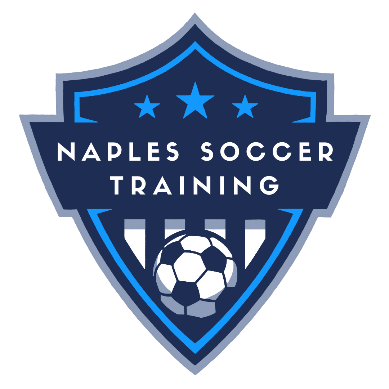 Six week program90 min. sessions (45 minutes in the weight room/45 minute SAQ session)12 sessions total (2 per week)Groups of 4-10				Camp dates:  June 21 – July 30$40 NCRP gym membership$240 ($20/sess.) Paid in Full$25/sess.  (Pay-as-you-go)Monday/Thursday (2:30pm-4:00pm)Group 1What to bring and wear:Tennis shoes and cleats (shoes for weight room, cleats for the SAQ’s on outside grass – soccer fields)Plenty of water (same as any other practice)Workout attire (shorts, shirt)Tuesday/Friday (2:00pm-3:30pm)Group 2Sean DejthaiPedro CresciniNoah JimenezHeidi McLeanNick PagliaraLuis BarruecoGeorge BarruecoJuan RicoJoseph SanabriaDuncan McKellarGreg BrestonStevie CuebasAustin MorganLiam PetersonCaleb Peterson